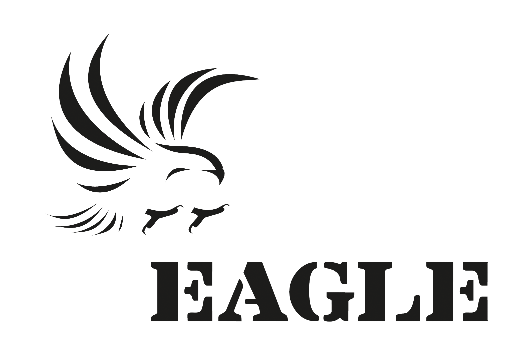 Points PrincipauxVingt missions d’investigations effectuées et quatorze cibles identifiées;Aucune opération d’arrestation réalisée ;Rencontres avec des journalistesFin du contrat d’un enquêteur en testQuatorze trafiquants identifiés.InvestigationsIndicateurs :Durant le mois d’avril 2019, le département d’investigations a mené vingt enquêtes et identifié quatorze trafiquants dans les préfectures des grandes régions du pays. Aucune de ces pistes n’a conduit à la réalisation d’une opération d’arrestation. OpérationsIndicateurs :Aucune arrestation n’a été réalisée au cours du mois d’avril 2019. Nous enregistrons néanmoins d’intéressantes pistes dont le suivi se fait de façon régulière.JuridiqueAu cours de la période allant du 1er au 30 avril 2019, le département juridique a fait le suivi juridique de l’affaire ALASSANI Razak avec l’avocat et le MEDDPN. Les juristes ont rencontré l’avocat pour obtenir sa lettre de constitution et discuter également de la suite de la procédure judiciaire de l’affaire ALASSANI Razak. Le département a également fait une visite aux détenus à la prison civile de Lomé (les deux détenus étant effectivement en prison et en bon état physique), et aussi effectué une rencontre avec le quatrième substitut du Procureur de la République pour un renforcement des liens de collaboration avec remise d’un kit juridique sur les différents textes de lois applicables en matière de lutte contre la criminalité environnementale.Indicateurs :Ce mois-ci, le département juridique a également effectué les tâches suivantes :Suivi juridique des cas devant les tribunaux ; Mise à jour des bases de données et documents juridiquesRencontre avec l’avocat sur la procédure judiciaire de l’affaire ALASSANI Razak Visite des détenus à la prison civile de Lomé;Discussion avec les enquêteurs pour une relance des différentes cibles.MédiaIndicateurs :Au cours du mois d’avril 2019, trente pièces médiatiques ont été publiées par les médias nationaux et internationaux. Le responsable média a rencontré au cours de ce mois d’avril, des journalistes des médias locaux. Il a été surtout question de redynamiser la collaboration avec ceux-ci sans oublier de parler clairement des objectifs du réseau EAGLE-Togo et de faire connaître les ambitions du réseau et renforcer la confiance. Ces rencontres ont été l’occasion pour certains journalistes d’apprendre et d’apprécier le rôle que remplit le réseau EAGLE pour protéger les espèces à travers l’application de la loi. A Lomé, il a plus été question de rassurer les hommes des médias sur la franche collaboration et d’étoffer le carnet d’adresse. Cela nous a permis de discuter avec de nouveaux journalistes tant de la presse en ligne que des stations radio et presse écrite. Les discussions ont été fructueuses, car les hommes des médias ont indiqué leur disponibilité à nous accompagner en diffusant tout qui leur sera soumis. Ci-dessous les liens des pièces médiatiques : https://informateur228.com/de-limportance-de-proteger-les-hippopotames-au-togo/https://reporterdafrique.com/blog/2019/04/24/urgent-de-limportance-de-proteger-les-hippopotames-au-togo/https://togo24.net/2019/04/24/de-limportance-de-proteger-les-hippopotames-au-togo/http://www.aspamnews.com/?p=2367 http://emergence-togo.com/de-l-importance-de-proteger-les http://www.togoenmarche.com/togo-de-la-necessite-de-proteger-les-hippopotames/ http://afrique-news.info/togo-de-limportance-de-proteger-les-hippopotames/ http://www.228news.com/de-limportance-de-proteger-les-hippopotames-au-togo/ http://www.lomebougeinfo.com/lome/?p=11032 https://vert-togo.com/de-limportance-de-proteger-les-hippopotames-au-togo/ https://www.dropbox.com/s/xg337mrcherujux/canard%20ind%C3%A9pendant%20N%C2%B0684%20du%2026%20avril%202019.jpeg?dl=0 https://www.dropbox.com/s/73ztqx8hdujk7wu/chronique%20517.pdf%20du%2025%20Avril%202019.pdf?dl=0 https://www.dropbox.com/s/5bxtl1rb5wvklwz/Eveil634.pdf?dl=0 https://www.dropbox.com/s/26dugf24dab76uc/l%27union%201225%20du%2026%20avril%202019.jpeg?dl=0 https://www.dropbox.com/s/suclnzrlrofg160/le%20changement%20N%C2%B0638%20du%2026%20avril%202019.jpeg?dl=0 https://www.dropbox.com/s/hfw4z2chd24fwbv/le%20Lib%C3%A9ral%20N%C2%B00548%20du%2026%20avril%202019.jpeg?dl=0 https://www.dropbox.com/s/yb447u3rfp967wx/Nouvelle%20opinion%20619%20du%2029%20avril%202019.jpeg?dl=0 https://www.dropbox.com/s/l7g43bkocofzg3w/PDF%20N%C2%B0%20179.pdf?dl=0 https://www.dropbox.com/s/26djynronh2z9g4/La%20Manchette%20du%2030%20avril%202019.jpeg?dl=0 https://www.dropbox.com/s/3bh0wahzxst0tpn/Dialogue%20du%2030-avr-19%20N%C2%B00127.jpeg?dl=0 https://www.dropbox.com/s/xsfuvveupntjghy/CGK%20552.mpeg?dl=0 https://www.dropbox.com/s/16ty7bl35cwambr/centrale%20fm%20543.mpeg?dl=0 https://www.dropbox.com/s/scbgc7o77c9u8oa/esperanza%20fm%20553.mpeg?dl=0 https://www.dropbox.com/s/b3vafytrbkzz19t/citadelle%20fm%20445.mpeg?dl=0 https://www.dropbox.com/s/1y9zm9n8ecv7wqp/itiessi%20fm%20415.mpeg?dl=0 https://www.dropbox.com/s/mqh5krd8fznde6k/la%20voix%20d%27assoli%20625.mpeg?dl=0 https://www.dropbox.com/s/z6n2kt5cnlg0zj7/m%C3%A9ridien%20fm%20447.mpeg?dl=0 https://www.dropbox.com/s/rnqmgnicb1pmswa/palete%20fm%20653.mpeg?dl=0 https://www.dropbox.com/s/ty4svkvzf26pp10/radio%20tchoudjo%20439.mpeg?dl=0https://www.dropbox.com/s/guedukxffsgmez4/radio%20dunenyo%20fm%20640.mpeg?dl=0ManagementIndicateurs :Le département management a coordonné les activités de tous les autres départements. Fin du contrat de l’enquêteur en test.Relations extérieuresA part les activités de coordination des agents d’EAGLE-Togo, la coordination a suivi les enquêtes et discuté avec ceux-ci pour une bonne maîtrise des cibles. Il y’a eu aussi des discussions avec les investigateurs pour une bonne orientation des enquêtes. Des rencontres ont été effectuées avec les responsables de l’OFFAP, en vue de faire avancer les négociations pour un nouveau partenariat portant sur la couverture juridique temporaire du projet EAGLE-Togo.ConclusionLe mois d’avril 2019 est marqué par des enquêtes qui se sont poursuivies à travers toute l’étendue du territoire. Aucune opération d’arrestation n’a été faite. Les différents départements juridiques, Médias, investigations et finances, ont normalement fonctionné. Trente pièces médiatiques ont été publiées dans la presse nationale et internationale. Le département juridique, à part l’organisation et le suivi des investigateurs dans leurs missions d’enquêtes sur le terrain, a fait le suivi juridique de l’affaire ALASSANI Razak avec l’avocat et le MEDDPN et a discuté à la fois avec les enquêteurs pour une relance des différentes cibles. La coordination a également organisé et suivi des investigateurs dans leurs missions d’enquêtes sur le terrain tout en s’attelant au renforcement du département investigation pour l’ouverture des candidatures pour le recrutement de nouveaux enquêteurs.Nombre d’investigations menées20Investigations ayant abouti à une opération00Nombre de trafiquants identifiés ce mois-ci14Nombre d’opération réalisée00Nombre de trafiquants arrêtés00Nombre de trafiquants en fuite00Nombre de suivi d’audience (préciser le lieu et raison)00Nombre de trafiquants derrière les barreaux ce mois-ci (préciser le lieu)03A la prison civile d’AnéhoNombre de trafiquants en attente de procès ce mois-ci04Nombre de pièces médiatiques : 30Nombre de pièces médiatiques : 30Nombre de pièces médiatiques : 30Nombre de pièces médiatiques : 30Pièces télévisionPièces presse radioPièces presse InternetPièces presse écrite00101010Nombre de juriste en test00Nombre de media en test00Nombre d’enquêteur en test01Nombre de comptable en test00Nombre de formations dispensées à l’extérieur (police, agents des parcs …)00Nombre de formations internes (activistes du réseau EAGLE en mission dans le projet)00